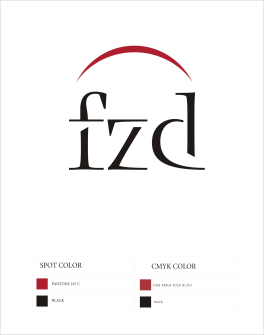 Fond za zaštitu depozitaPodgorica, 12.04.2019. godineOBAVJEŠTENJEFond za zaštitu depozita obavještava deponente ATLAS Banke u stečaju i javnost da je nakon sprovedenog postupka Izbora banke isplatioca, Fond odlučio da za isplatu garantovanih depozita odredi sledeće banke: - Societe Generale Montenegro AD Podgorica; - Hipotekarna banka AD Podgorica - NLB banka AD Podgorica i - Crnogorska Komercijalna Banka AD PodgoricaRadi bržeg i efikasnijeg preuzimanja garantovanog depozita, preporučujemo svim fizičkim licima, deponentima Atlas Banke u stečaju (koji ne namjeravaju da garantovani depozit preuzmu u gotovom novcu) da do dana početka isplate, otvore račun u jednoj od izabranih banaka. O datumu početka isplate garantovanih depozita, adresi i radnom vremenu isplatnih mjesta, deponenti i javnost će biti blagovremeno obaviješteni.                                                                                                            Direktor, Predrag Marković